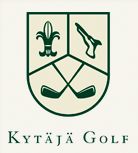 Miesten Reikäpelimestaruus 2012 (SCR) - KilpailukutsuKilpailupaikka ja aikaKilpailun pelikenttänä on SE ja käytettävä tii on 63 (takatii)Kilpailu alkaa 1.6.2012. Ottelut on pelattava 15.9.2012 mennessä. Kilpailutoimikunta julkaisee tarkemman aikataulun, kun ilmoittautumisaika on päättynyt ja osanottajamäärä on selvillä.Pelattavien reikien tai kierrosten määrä18 reiän reikäpeliOsanottooikeusKilpailuun voivat osallistua kaikki Kytäjä Golf ry:n miespuoliset jäsenet.Kilpailumuoto ja ottelukaaviotasoitukseton (Scr) reikäpeli (pudotuspelinä kaaviojärjestelmällä).8 pelaajaa sijoitetaan ottelukaavioon seuraavassa järjestyksessäKategoria 1: edellisen kauden reikäpelimestaruuskilpailun 4 parastaKategoria 2: tasoituksen mukaan (4 parasta, kategorian 1 ulkopuolelta)jos joku edellisen kauden 4 parhaan joukosta ei osallistu, se paikka menee jakoon tasoituskategoriaanmuut paikat ottelukaaviossa arvotaanIlmoittautuminen Ilmoittautumiset caddiemasterille (puh. 019 456 5700, tai sähköpostilla caddiemaster@kytajagolf.fi) ennen 31. toukokuuta 2012. Ilmoittautumisessa tarvitsemme jokaiselta pelaajalta seuraavat tiedotNimiTarkka tasoitusPuhelinnumero (peliaikatauluista sopimista varten)KilpailumaksuEi kilpailumaksuaPalkinnotKilpailun neljä parasta palkitaan Seuran päätöskilpailun yhteydessä 6.10 .YhteystiedotLisätietoja antaa kilpailun johtaja Niko Helin, 040-722 7179 tai sähköpostilla niko.helin@innotiimi.fiLisätiedotArvottu ottelukaavio peliaikatauluineen ja pelattujen otteluiden tulokset ovat nähtävillä Kytäjän Kilpailut -sivustolla sekä klubitalon ilmoitustaululla.Pelattuanne ottelun ilmoittakaa sen tulos kilpailun johtajalle JA kirjoittakaa ottelun voittaja ja lopputulos klubitalon ilmoitustaululla olevaan ottelukaavioon. Miesten tasoitukseton reikäpeli on KCT -sarjan (Kytäjä Club Tour) osakilpailu